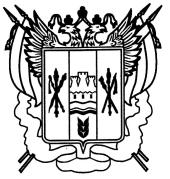 РОССИЙСКАЯ ФЕДЕРАЦИЯАДМИНИСТРАЦИЯВЕРХНЕСЕРЕБРЯКОВСКОГО СЕЛЬСКОГО ПОСЕЛЕНИЯЗИМОВНИКОВСКОГО  РАЙОНАРОСТОВСКОЙ  ОБЛАСТИПОСТАНОВЛЕНИЕ№ 2115.03.2017.                                                                    сл. Верхнесеребряковка                                                                                        О создании межведомственной группына время пожароопасного периода 2017 годана территории Верхнесеребряковского сельского поселения            В рамках исполнения протокола заседания комиссии по предупреждению и ликвидации чрезвычайных ситуаций и обеспечению пожарной безопасности Ростовской области от 14 марта 2017 г., создать межведомственную группу, утвердить порядок работы межведомственной группы Верхнесеребряковского сельского поселения осуществляющую контроль за недопущением выжигания сухой травянистой растительности,                                               ПОСТАНОВЛЯЮ:         1. Утвердить порядок работы межведомственной группы Верхнесеребряковского сельского поселения осуществляющей контроль за недопущением выжигания сухой травянистой растительности. (Приложение № 1).          2. Утвердить основные задачи межведомственной группы Верхнесеребряковского сельского поселения. (Приложение № 2).         3. Утвердить состав межведомственной группы по контролю за недопущением выжигания сухой травянистой растительности на территории Верхнесеребряковского сельского поселения. (Приложение № 3).          4. Контроль за выполнением данного постановления оставляю за собой.Глава Верхнесеребряковскогосельского поселения 						  Ю.В.Сорокин                                                                 Приложение № 1 к постановлению                                                        Администрации Верхнесеребряковского                                                         сельского поселения  от 15.03.2017 г. № 21Порядок работы межведомственной группы по контролю за выжиганием сухой травянистой растительности на территорииВерхнесеребряковского сельского поселения            Межведомственная группа при осуществлении контроля за выжиганием сухой травянистой растительности руководствуется требованиями Правил и постановления Правительства Ростовской области от 30.08.2012 № 810 «О мерах по противодействию выжигания сухой растительности на территории Ростовской области» и принимает во внимание, что:                                                 Запрещается:              - выжигание сухой травянистой растительности, стерни, пожнивных остатков на землях сельскохозяйственного назначения и землях запаса, разведение костров на полях (использование открытого огня и разведение костров на землях сельскохозяйственного назначения и землях запаса могут производиться при условии соблюдения требований пожарной безопасности, установленных настоящими Правилами, а также нормативными правовыми актами Министерства Российской Федерации по делам гражданской обороны, чрезвычайным ситуациям и ликвидации последствий стихийных бедствий, принятыми по согласованию с Министерством природных ресурсов и экологии Российской Федерации и Министерством сельского хозяйства Российской Федерации);               - выжигать сухую травянистую растительность, разводить костры, сжигать хворост, порубочные остатки и горючие материалы, а также оставлять сухостойные деревья и кустарники в полосах отвода автомобильных дорог, полосах отвода и охранных зонах железных дорог, путепроводов и продуктопроводов;               - использовать противопожарные расстояния между зданиями, сооружениями и строениями для складирования материалов, оборудования и тары, для стоянки транспорта и строительства (установки) зданий и сооружений, для разведения костров и сжигания отходов и тары;              - сжигание отходов и тары в местах, находящихся на расстоянии менее 50 метров от объектов;                - на территории поселения, а также на расстоянии менее 100 метров от лесных массивов запускать неуправляемые изделия из горючих материалов, принцип подъема которых на высоту основан, на нагревании воздуха внутри конструкции с помощью открытого огня;             - использовать территории противопожарных расстояний от объектов и сооружений различного назначения до лесничеств (лесопарков), мест разработки или открытого залегания торфа под строительство различных сооружений и подсобных строений, а также складирования горючих материалов, мусора, отходов древесных, строительных и других горючих материалов;              - производить под мостами выжигание сухой травы, а также сжигание кустарника и другого горючего материала.               Выжигание сухой травянистой растительности не земельных участках (за исключением участков, находящихся на торфяных почвах) населенных пунктов, землях промышленности, энергетики, транспорта, связи, радиовещания, телевидения, информатики, землях для обеспечения космической деятельности, землях обороны, безопасности и землях иного специального назначения может производиться в безветренную погоду при условии, что :              а) участок для выжигания сухой травянистой растительности располагается на расстоянии не ближе 50 метров от ближайшего объекта;             б) территория вокруг участка для выжигания сухой травянистой растительности очищена в радиусе 25-30 метров от сухостойных деревьев, валежника, порубочных остатков, других горючих материалов и отделена противопожарной минерализованной полосой шириной не менее 1,4 метра;             в) на территории, включающей участок для выжигания сухой травянистой растительности, не действует особый противопожарный режим;             г) лица, участвующие в выжигании сухой травянистой растительности, обеспечены первичными средствами пожаротушения.              Выжигание сухой травянистой растительности на земельных участках, непосредственно примыкающим к лесам, осуществляется в соответствии с Правилами пожарной безопасности в лесах, утвержденными постановлением Правительства Российской Федерации от 30 июня 2007 г. № 147 «Об утверждении Правил пожарной безопасности в лесах». Так же запрещается выжигание хвороста, лесной подстилки, сухой травы и других лесных горючих материалов на земельных участках, непосредственно примыкающих к лесам, защитным и лесным насаждениям и не отделенных противопожарной минерализованной полосой шириной не менее 0,5 метра.Межведомственная группа выполняет следующие функции:                Из числа межведомственной группы по контролю за выжиганием сухой травянистой растительности, в соответствии с пунктом 5.5 постановления Правительства Ростовской области от 30.08.2012 № 810 «О мерах по противодействию выжигания сухой растительности на территории Ростовской области» в пожароопасный период создается мобильная группа патрулирования.                  В состав мобильной группы привлекаются в установленном порядке представители из числа сотрудников органов местного самоуправления, органов внутренних дел, казачьих дружин, лесного контроля для оперативного выявления фактов сжигания сухой растительности и информирования должностных лиц, уполномоченных составлять протоколы об административных правонарушениях за нарушение порядка выжигания сухой растительности в соответствии с законодательством Российской Федерации и Ростовской области (областным законом от 25.10.2002 № 273-ЗС «Об административных правонарушениях»).               Ежесуточный оперативный контроль территорий поселений за состоянием обстановки с выжиганием сухой травянистой растительности, ежедневный анализ обстановки с загораниями и принятых мер (ОФСП по Ростовской области, пожарно-спасательные гарнизоны, сотрудники территориальных подразделений надзорной деятельности Ростовской области).              Разработку маршрутов мобильных групп патрулирования:- интенсивность и объем проводимых выездов мобильных групп определяется из складывающейся оперативной обстановки с загораниями и палами травы на обслуживаемой территории, а также природно-климатических и погодных условий при этом при регистрации палов травянистой растительности на территории Караичевского сельского поселения выезды группы производятся в безусловном порядке.               Внесение в комиссию по предупреждению и ликвидации чрезвычайных ситуаций предложений об усилении мер пожарной безопасности.               В зависимости от обстановки организует работу нескольких мобильных групп патрулирования (мобильные группы соседних органов местного самоуправления).             Направляет материалы на рассмотрение в административную комиссию муниципального района.             Проводит комплекс профилактических мероприятий в населенных пунктах путем включения в состав мобильных групп представителей ВДПО и старшин.             О складывающейся обстановке, принимаемых мерах, проблемных вопросах и путях их решения информирует администрацию муниципального района.             Для принятия мер реагирования информирует органы прокуратуры.Мобильная группа патрулирования в рамках своих полномочий:- принимает меря по выявлению и пресечению нарушений требований пожарной безопасности в рамках компетенции и в соответствии с требованиями административного законодательства РФ и Ростовской области;- реализует комплекс профилактических мероприятий;- контролирует выполнение работ по опашке населенных пунктов (Обновлению опашки);- сообщает в пожарную охрану о фактах природных пожаров и выжигании сухой травянистой растительности в целях организации их тушения;- при выявлении случаев загорания, до прибытия подразделений пожарной охраны, принимает меры по нераспространению загораний на близлежащие территории.               Выезды межведомственных групп осуществляются на служебном автотранспорте Верхнесеребряковского сельского поселения. Служебный автотранспорт обеспечивается необходимым оборудованием для организации первичной работы по недопущению распространения загораний на близлежащие территории до прибытия подразделений пожарной охраны:- лопаты; - ранцевые огнетушители; - мотопомпа.                                                                 Приложение № 2 к постановлению                                                       Администрации Верхнесеребряковского                                                         сельского поселения  от 15.03.2017 г. № 21                   Основные задачи межведомственной группы         1.​ Обеспечение комплексного подхода и улучшение взаимодействия при проведении мероприятий, направленных на недопущение загораний.         2.​ Организация эффективного применения предусмотренных законодательством мер по устранению причин и условий, способствующих совершению административных правонарушений, связанных с загораниями.        3.​ Руководство межведомственной группой осуществляется Главой Администрации Верхнесеребряковского сельского поселения                                                        Приложение № 3 к постановлению                                                       Администрации Верхнесеребряковского                                                         сельского поселения  от 15.03.2017 г. № 21Состав межведомственной группы по контролю за недопущением выжигания сухой травянистой растительности на территорииВерхнесеребряковского сельского поселения№п/пФИО добровольного пожарногоМесто жительстваОсновная работа12341Сорокин Юрий ВладимировичП.ЗимовникиГлава ВСП2Чекрыгин Александр ИвановичСл.ВерхнесеребряковкаДиректор МУК КДЦ ВСП3Шахов Владимир ИвановичСл.ВерхнесеребряковкаУправляющий КФХ4Бойцов Владимир ПавловичСл.ВерхнесеребряковкаУчитель МБОУ СШ №125Рылко Владимир НиколаевичХ.ВерхоломовУчитель МБОУ СШ №10